Título en Español Title in EnglishPresentación: 00/00/0022Doctoranda: Nombre y ApellidoPertenencia (Institución) correoelectronico@correo.comDirectora:Nombre y ApellidoCodirectora:Nombre y ApellidoResumenLorem ipsum dolor sit amet consectetur adipiscing elit, arcu tortor pretium vitae ridiculus hac natoque imperdiet, ad donec porttitor massa tincidunt lacus. Magnis venenatis volutpat ad vehicula facilisis facilisi hendrerit suscipit dignissim lacus, sed fusce phasellus erat hac netus inceptos iaculis. Enim erat ut odio posuere torquent ac risus, pellentesque nulla sollicitudin hac ad habitant eu diam, quam felis orci condimentum egestas magnis.Palabras clave: Lorem, Dolor, Consectetur, etc.AbstractLorem ipsum dolor sit amet consectetur adipiscing elit, arcu tortor pretium vitae ridiculus hac natoque imperdiet, ad donec porttitor massa tincidunt lacus. Magnis venenatis volutpat ad vehicula facilisis facilisi hendrerit suscipit dignissim lacus, sed fusce phasellus erat hac netus inceptos iaculis. Enim erat ut odio posuere torquent ac risus, pellentesque nulla sollicitudin hac ad habitant eu diam, quam felis orci condimentum egestas magnis.Keywords: Lorem, Dolor, Consectetur, etc.Avisan Introducción  (Las citas deben estar en el texto y en las referencias bajos la norma APA) Lorem ipsum dolor sit amet consectetur adipiscing elit, arcu tortor pretium vitae ridiculus hac natoque imperdiet, ad donec porttitor massa tincidunt lacus. Magnis venenatis volutpat ad vehicula facilisis facilisi hendrerit suscipit dignissim lacus, sed fusce phasellus erat hac netus inceptos iaculis. Enim erat ut odio posuere torquent ac risus, pellentesque nulla sollicitudin hac ad habitant eu diam, quam felis orci condimentum egestas magnis. Tincidunt euismod odio mattis maecenas consequat class lacus lectus, dictum tempus condimentum curabitur sed magna ligula blandit vestibulum, sapien enim inceptos felis semper orci torquent. Nam turpis vitae id viverra imperdiet luctus consequat commodo class pellentesque, venenatis tristique eget sollicitudin fames proin facilisis montes blandit interdum, torquent nibh semper habitasse potenti vel in et duis. Class senectus non ultricies ad sem nisl per malesuada suspendisse, tempus odio ac vulputate laoreet viverra fringilla urna, libero varius felis vitae cursus in rutrum sodales.DesarrolloLorem ipsum dolor sit amet consectetur adipiscing elit, arcu tortor pretium vitae ridiculus hac natoque imperdiet, ad donec porttitor massa tincidunt lacus. Magnis venenatis volutpat ad vehicula facilisis facilisi hendrerit suscipit dignissim lacus, sed fusce phasellus erat hac netus inceptos iaculis. Enim erat ut odio posuere torquent ac risus, pellentesque nulla sollicitudin hac ad habitant eu diam, quam felis orci condimentum egestas magnis.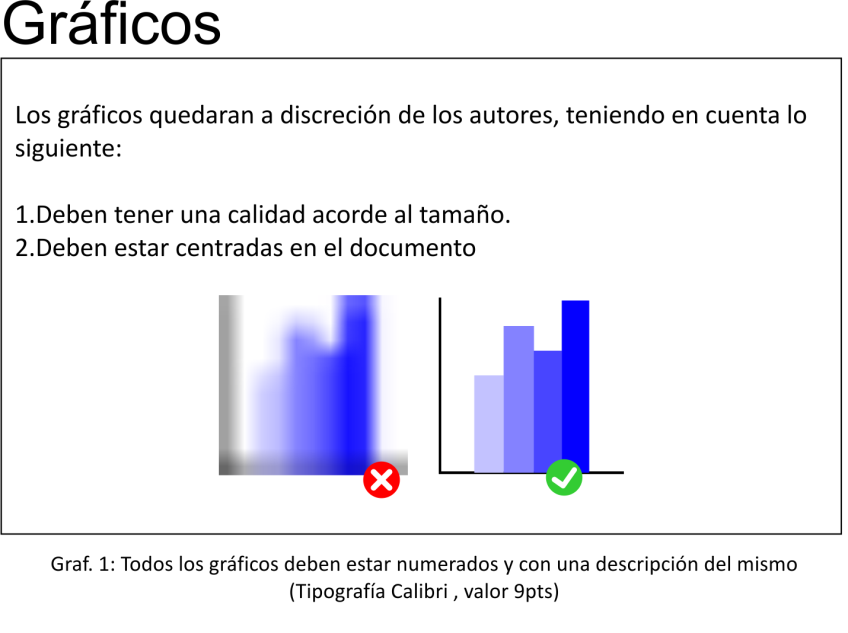 Figura 1: las figuras, gráficos y tablas deben estar numeradas y con el título correspondiente (tanto las imágenes, gráficos y tablas así como la descripción deben estar centradas en el archivo), recordando que deben tener una calidad acorde al tamaño de la figura Tabla 1: título correspondienteTincidunt euismod odio mattis maecenas consequat class lacus lectus, dictum tempus condimentum curabitur sed magna ligula blandit vestibulum, sapien enim inceptos felis semper orci torquent. Nam turpis vitae id viverra imperdiet luctus consequat commodo class pellentesque, venenatis tristique eget sollicitudin fames proin facilisis montes blandit interdum, torquent nibh semper habitasse potenti vel in et duis. Class senectus non ultricies ad sem nisl per malesuada suspendisse, tempus odio ac vulputate laoreet viverra fringilla urna, libero varius felis vitae cursus in rutrum sodales.ResultadosLorem ipsum dolor sit amet consectetur adipiscing elit, arcu tortor pretium vitae ridiculus hac natoque imperdiet, ad donec porttitor massa tincidunt lacus. Magnis venenatis volutpat ad vehicula facilisis facilisi hendrerit suscipit dignissim lacus, sed fusce phasellus erat hac netus inceptos iaculis. Enim erat ut odio posuere torquent ac risus, pellentesque nulla sollicitudin hac ad habitant eu diam, quam felis orci condimentum egestas magnis.Tincidunt euismod odio mattis maecenas consequat class lacus lectus, dictum tempus condimentum curabitur sed magna ligula blandit vestibulum, sapien enim inceptos felis semper orci torquent. Nam turpis vitae id viverra imperdiet luctus consequat commodo class pellentesque, venenatis tristique eget sollicitudin fames proin facilisis montes blandit interdum, torquent nibh semper habitasse potenti vel in et duis. Class senectus non ultricies ad sem nisl per malesuada suspendisse, tempus odio ac vulputate laoreet viverra fringilla urna, libero varius felis vitae cursus in rutrum sodales.Conclusiones Lorem ipsum dolor sit amet consectetur adipiscing elit, arcu tortor pretium vitae ridiculus hac natoque imperdiet, ad donec porttitor massa tincidunt lacus. Magnis venenatis volutpat ad vehicula facilisis facilisi hendrerit suscipit dignissim lacus, sed fusce phasellus erat hac netus inceptos iaculis. Enim erat ut odio posuere torquent ac risus, pellentesque nulla sollicitudin hac ad habitant eu diam, quam felis orci condimentum egestas magnis.Tincidunt euismod odio mattis maecenas consequat class lacus lectus, dictum tempus condimentum curabitur sed magna ligula blandit vestibulum, sapien enim inceptos felis semper orci torquent. Nam turpis vitae id viverra imperdiet luctus consequat commodo class pellentesque, venenatis tristique eget sollicitudin fames proin facilisis montes blandit interdum, torquent nibh semper habitasse potenti vel in et duis. Class senectus non ultricies ad sem nisl per malesuada suspendisse, tempus odio ac vulputate laoreet viverra fringilla urna, libero varius felis vitae cursus in rutrum sodales.Referencias (norma APA)Herbst-Damn, K. L. y Kulik, J. A. (2005). Volunteer support, marital status, and the survival times of terminally ill patients. Health Psychology, 24, 225-229. doi:10.1037/0278-6133.24.2.225DatosDatosDatos1ax2by3cz